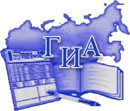 учебный годрусский языкрусский языкматематикаматематикаучебный годсредний баллФИО учителясредний баллФИО учителя2008-20094,04Молоденкова  А.И.,Кулецкая Г.С.3,50Чирушкина Р.В., Заименко В.П.2009-20103,25Кошеленко Ю.А.2,67Токмашова М.Н., Чирушкина Р.В.2010-20113,22Молоденкова А.И.3,60Чирушкина Р.В.2011-20123,61Молоденкова А.И.3,38Гордеева О.Н.2012-20133,90Поротикова Г.И.3,61Попова В.В., Гордеева О.Н.